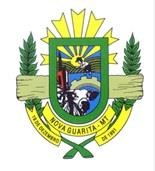 ESTADO DE MATO GROSSO CÂMARA MUNICIPAL DE VEREADORES NOVA GUARITA  Gabinete do Presidente 21ª SESSÃO ORDINÁRIA Dia 04 de dezembro de 2023 — 08h00min — — PEQUENO EXPEDIENTE — ATA DA SESSÃO ASSUNTO:  Ata Nº. 20/2023 da Sessão Ordinária do dia 21.11.2023 Ata Nº. 21/2023 da Sessão Extraordinária do dia 16.11.2023Ata Nº. 22/2023 da Sessão Extraordinária do dia 16.11.2023LEITURA DOS EXPEDIENTES RECEBIDOS E EXPEDIDOS PROJETO DE LEI MUNICIPAL Nº 966/2023- “SÚMULA: DISPÕE SOBRE A REVISÃO DOS ANEXOS DA LDO- LEI DE DIRETRIZES ORÇAMENTÁRIAS PARA O EXERCÍCIO DE 2024 DO MUNICÍPIO DE NOVA GUARITA E DÁ OUTRAS PROVIDÊNCIAS”. MOÇÃO DE APLAUSO Nº 007/2023- “MOÇÃO DE APLAUSO PARA A ESCOLA MUNICIPAL DE EDUCAÇÃO INFANTIL PEQUENO PRÍNCIPE”.MOÇÃO DE APLAUSO Nº 008/2023- “MOÇÃO DE APLAUSO PARA A ESCOLA MUNICIPAL SANTA ISABEL”.MOÇÃO DE APLAUSO Nº 009/2023- “MOÇÃO DE APLAUSO PARA A ESCOLA MUNICIPAL PLANALTO”.— ORDEM DO DIA – INDICAÇÃO Nº 051/2023- “SOLICITA AO EXECUTIVO UM AR CONDICIONADO PARA A COZINHA DO CRAS”. INDICAÇÃO Nº 052/2023- “SOLICITA A RECUPERAÇÃO ASFÁLTICA DO MUNICÍPIO COM OBRAS DE RECAPEAMENTO”. INDICAÇÃO Nº 053/2023- “SOLICITA FAIXA DE PEDESTRE EM FRENTE À ESCOLA FÊNIX (APAE) DE NOVA GUARITA-MT”. INDICAÇÃO Nº 054/2023- “SOLICITA A CONSTRUÇÃO DE UM QUEBRA-MOLAS EM FRENTE AO CTG”. EMENDA MODIFICATIVA Nº 001/2023- “EMENDA MODIFICATIVA AO PROJETO DE LEI Nº 959/2023- DE AUTORIA DO PODER EXECUTIVO, COM A SEGUINTE EMENTA: AUTORIZA O PODER EXECUTIVO REALIZAR ABERTURA DE CRÉDITOS ADICIONAIS, PROMOVER REMANEJAMENTOS NA LEI ORÇAMENTÁRIA, ANUAL DO MUNICÍPIO DE NOVA GUARITA, ESTADO DE MATO GROSSO, PARA O EXERCÍCIO FINANCEIRO DE 2024 E DÁ OUTRAS PROVIDÊNCIAS”. PROJETO DE DECRETO LEGISLATIVO Nº004/2023- “CONCEDE TÍTULO DE CIDADÃO GUARITENSE AO SR. VIENIR OLIVEIRA DA SILVA”. PROJETO DE DECRETO LEGISLATIVO Nº005/2023- “CONCEDE TÍTULO DE CIDADÃO GUARITENSE AO SR. GABRIEL KUFFEL”. PROJETO DE DECRETO LEGISLATIVO Nº006/2023- “CONCEDE TÍTULO DE CIDADÃO GUARITENSE AO SR. NOEDI FLORES DE OLIVEIRA”. MOÇÃO DE APLAUSO Nº 004/2023- “RESOLVE A SENHORA VEREADORA GEANE MANIFESTAR SUA CONGRATULAÇÃO ATRAVÉS DA PRESENTE MOÇÃO DE APLAUSO PARA O SENHOR OTAVIO RAMAIER”.  MOÇÃO DE APLAUSO Nº 005/2023- “RESOLVE O SENHOR VEREADOR DIVINO MANIFESTAR SUA CONGRATULAÇÃO ATRAVÉS DA PRESENTE MOÇÃO DE APLAUSO PARA AS MULHERES DE NOVA GUARITA-MT”. MOÇÃO DE APLAUSO Nº 006/2023- “RESOLVE O SENHOR VEREADOR DIVINO MANIFESTAR SUA CONGRATULAÇÃO ATRAVÉS DA PRESENTE MOÇÃO DE APLAUSO PARA OS CIDADÃOS EMERITOS DE NOVA GUARITA-MT”. PROJETO DE LEI MUNICIPAL Nº 959/2023- “SÚMULA: AUTORIZA O PODER EXECUTIVO REALIZAR ABERTURA DE CRÉDITOS ADICIONAIS, PROMOVER REMANEJAMENTOS NA LEI ORÇAMENTÁRIA ANUAL DO MUNICÍPIO DE NOVA GUARITA, ESTADO DE MATO GROSSO, PARA O EXERCÍCIO FINANCEIRO DE 2024 E DÁ OUTRAS PROVIDÊNCIAS”.                                                                  DIVINO PEREIRA GOMES       Presidente                       Nova Guarita- MT, 29 de novembro de 2023. Avenida dos Migrantes, Travessa Moacir Kramer S/nº – Centro – CEP 78508-000 – Nova Guarita - MT – Fone: (66) 3574-1166. Email: legislativo@novaguarita.mt.leg.br site: www.novaguarita.mt.leg.b